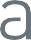 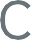 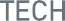 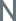 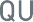 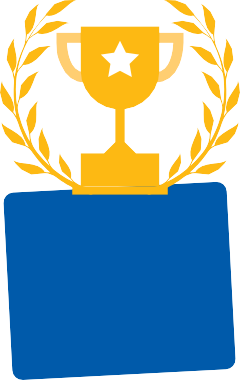 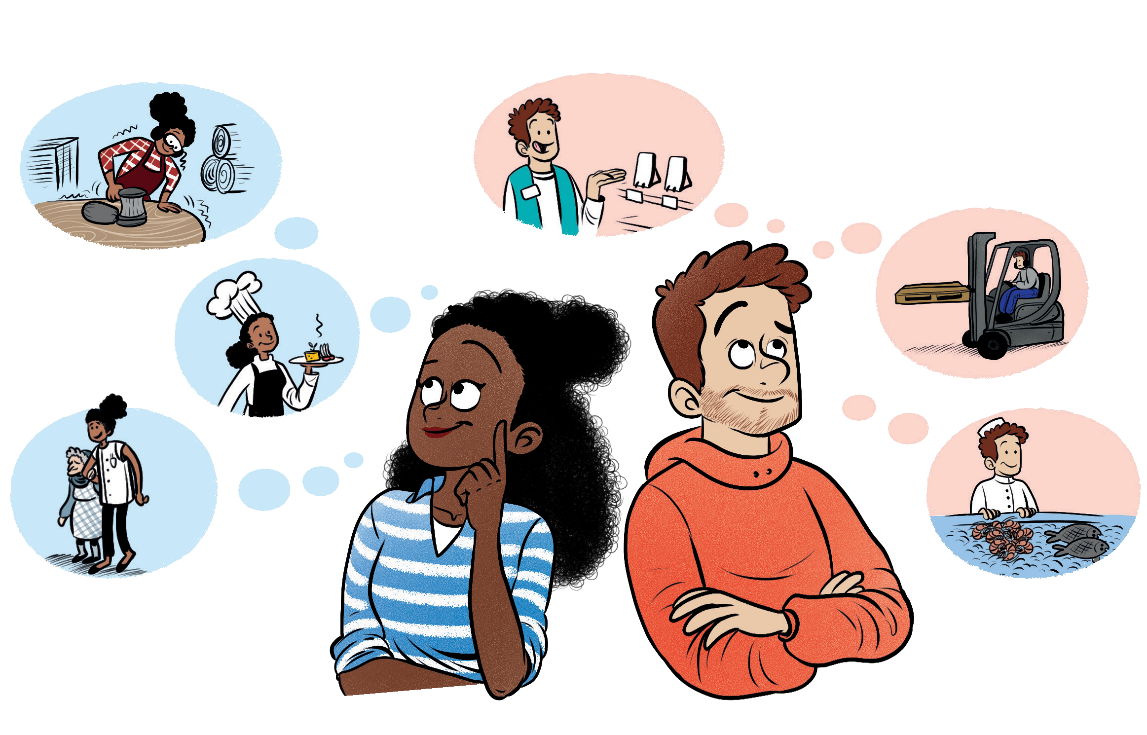 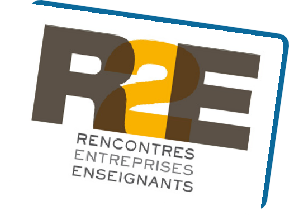 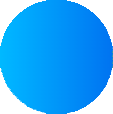 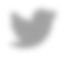 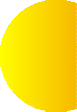 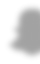 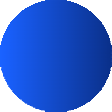 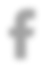 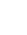 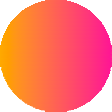 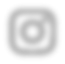 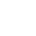 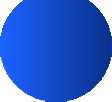 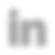 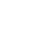 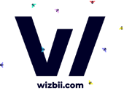 Le concept du concours :Création d’un profil sur le réseau social professionnel sur LinkedInCible : Tous les élèves de lycée professionnel en Île-de-France.Objectif : Maximiser ses chances pour trouver un stage et un emploi à terme.Evaluation : Envoi du profil par un lien pour évaluation (par un jury composé de professionnels et d’enseignants)Objectif :Cette grille d'évaluation a été développée pour faciliter l'évaluation des profils créés sur la plateforme LinkedIn dans le cadre du Concours Mon Réseau Pro. Description des candidatures admissibles :Profil d’élèves de seize ans ou plus, en classe de seconde, première ou terminale en lycée professionnel dont l’établissement est situé dans la Région Île-de-FranceProfil réalisé et complété sur la plateforme LinkedIn entre le 7/11/2022 et le 17/02/2023  Profils entièrement complétés et rendus dans les délais. 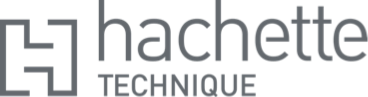 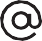 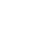 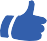 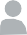 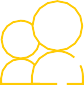 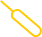 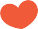 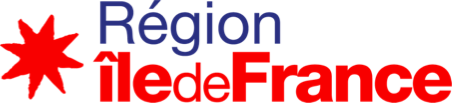 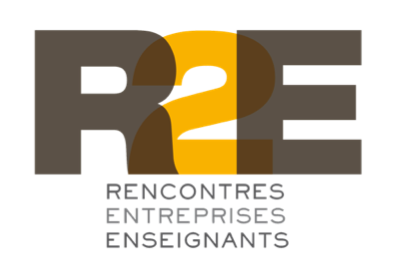 		GRILLE D’ÉVALUATION DU CONCOURS « MON RESEAU PRO »GRILLE D’ÉVALUATION POUR LE CONCOURSGRILLE D’ÉVALUATION POUR LE CONCOURSGRILLE D’ÉVALUATION POUR LE CONCOURSGRILLE D’ÉVALUATION POUR LE CONCOURSCRITERES D’ÉVALUATIONATTENDUSNOTESCOMMENTAIRESÉTAPE 1 :« MA PHOTO »Un profil complété avec une photo professionnelle de qualité multiplie ses chances d’être consulté     / 5 POINTSÉTAPE 2 :« MON RÉSUMÉ »Un résumé profil LinkedIn percutant séduit davantage   / 20 POINTSÉTAPE 3 :« MON EXPÉRIENCE »Une description de chaque expérience est conseilléeMettez beaucoup de mots clés pour matcher avec les recherches des recruteurs ;Structurez le contenu pour que ce soit aéré, au besoin utilisez les emojis LinkedIn ;Mettez une phrase de contexte : qui présente votre rôle ;Mettez vos missions avec des puces ;Enfin, finissez par des résultats ou chiffres clés. Car travailler c’est bien mais montrer que vous avez délivré du résultat c’est mieux et différenciant !   / 20 POINTSÉTAPE 4 :« MA FORMATION »Pour chaque diplôme obtenu ou formation suivie, plusieurs champs de précisions sont disponibles (CFG, PSC1, SST, ASSR, PIX…)   / 20 POINTSÉTAPE 5 :« MES COMPÉTENCES »Trois compétences générales sont mises en avant par le réseau social LinkedIn, à vous de déterminer quels sont les principaux domaines où vous excellez, et en tant que lycéen, dans lesquels vous souhaitez bâtir votre future carrière.   / 20 POINTSÉTAPE 6 :« MES RÉALISATIONS »Cela englobe vos projets, vos participations à des concours ou à des associations, les langues que vous parlez, etc   / 5 POINTSBONUSLes contacts générés   / 10 POINTSTOTALNOTE FINALE/100 POINTS